American Association of University Women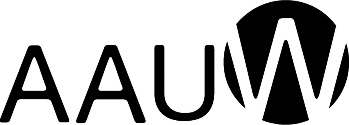 AAUW Jefferson County Branch MembershipJuly 1, 2022 - June 30, 2023Please PRINT                               ____ NEW        or       ____RENEWAL                                               Name ___________________________________________________________________________________ Address __________________________________ City ______________________ Zip code __________ Phone (home) __________________ (cell) __________________ E-mail _____________________  College/University(s) ____________________________________________ Degree __________________ College/University(s) ____________________________________________ Degree __________________ College/University(s) ____________________________________________ Degree __________________ (Any changes that occur in the future, please let us know promptly – for the newsletter and directory.)  Check appropriate category: (Check one category) ___ AAUW ($67.00) + NYS ($7.00) + Branch Member ($9)                                     $83.00    ______ Paid Life Member Renewal - NYS ($7.00) + Branch Member ($9)                             $16.00    ___  ___ Dual Branch Member in NYS                                                                                         $9.00    ______ Dual Branch Member living out of NYS                                                                      $16.00    ___ ___ Honorary Life Member (50-year member)                                                                     $0.00    ___                                                                                                                Total                               ________  * Honorary Life Members please return this form to be included in the directory. Newsletter All newsletters will be posted online and a full color attachment will be sent to members via email.I prefer to receive the Newsletter by mailed to me via USPS ____ If you spend part of the year out of town and wish to receive your mailed newsletter during this time, please fill out this information:  Months you will be away __________ Alternate address _____________________________________________________________________________To be included in the DIRECTORY - Please mail your dues check promptly, payable to: AAUW Jefferson County NY Branch, you can also renew online at aauw.orgBarb Tucker, Treasurer430 W Ten Eyck StWatertown, NY 13601________ I want my DIRECTORY mailed instead of being E-Mailed Questions?  Contact our Membership Co-Chairs: Carla Clayborne at 315-773-9295 -8564 or at cdjc@twcny.rr.com Optional Donations: In addition to my membership check, I am including separate check(s) with my donation(s)  to further AAUW’s work. ____ AAUW Funds____ Local Scholarships I would like a ride to meetings: _______  Other suggestions for the branch: _________________________________________________________ 